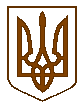 Білокриницька   сільська   радаРівненського   району    Рівненської    області(шоста чергова сесія восьмого скликання)РІШЕННЯ07 червня  2021 року 				                                                   №241Про затвердження проєкту землеустрою та передачу земельної  ділянки  у  власність громадянці Рогальській Оксані Володимирівні	Розглянувши проєкт землеустрою щодо відведення земельної ділянки у власність громадянці Рогальській Оксані Володимирівні для ведення особистого селянського господарства та керуючись пунктом 34 частини 1 статті 26 Закону України “Про місцеве самоврядування в Україні”, статей  118, 121, 125, 126, 186 Земельного кодексу України, за погодженням постійної комісії з питань архітектури, містобудування, землевпорядкування та екологічної політики, сесія Білокриницької сільської радиВ И Р І Ш И Л А:Затвердити проєкт землеустрою щодо відведення земельної ділянки площею  (кадастровий номер 5624689800:11:044:0126) у власність громадянці Рогальській Оксані Володимирівні для ведення особистого селянського господарства, розташованої на території Білокриницької сільської ради  Рівненського району Рівненської області.Передати громадянці Рогальській Оксані Володимирівні у власність земельну ділянку площею  (кадастровий номер 5624689800:11:044:0126) для ведення особистого селянського господарства, розташовану на території Білокриницької сільської ради  Рівненського району Рівненської області.Громадянці Рогальській Оксані Володимирівні:здійснити державну реєстрацію права власності у Державному реєстрі речових прав на нерухоме майно та їх обтяжень;земельну ділянку використовувати за цільовим призначенням, з дотриманням вимог статей 91, 103 Земельного кодексу України та інших нормативно-правових актів.Контроль за виконанням даного рішення покласти на постійну комісію з питань архітектури, містобудування, землевпорядкування та екологічної політики сільської ради.Сільський голова                                                                    Тетяна ГОНЧАРУК